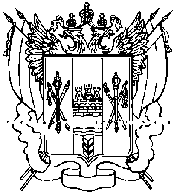 РОСТОВСКАЯ ОБЛАСТЬРЕМОНТНЕНСКИЙ РАЙОН 	АДМИНИСТРАЦИЯ ВАЛУЕВСКОГО СЕЛЬСКОГО ПОСЕЛЕНИЯ  ПОСТАНОВЛЕНИЕ            от   12.09. 2013 г.                    №  62                     с.   Валуевка   О формировании земельного участкаВ соответствии с Земельным кодексом Российской Федерации от  25.10.2001г. №136-ФЗ, Федеральными законами от 24.07.2007г., №221-ФЗ «О Государственном кадастре недвижимости» , от 13.05.2008г., №66-ФЗ «О внесении изменений в отдельные законодательные акты Российской Федерации», с правилами землепользования и застройки Валуевского сельского поселения, утверждённые решением собрания депутатов Валуевского поселения №103 от 22.08.2012 года  «Об утверждении Правил землепользования и застройки муниципального образования «Валуевского сельского поселения»Ремонтненского района Ростовской области»ПОСТАНОВЛЯЮ:  Сформировать земельный участок из категории земель «сельскохозяйственного назначения» под зданием кашары, принадлежащего на праве собственности сельскохозяйственному производственному кооперативу «Вольный», в кадастровом квартале 61-61-17/027/2007-352, площадью 1761,2кв.м. расположенной по адресу: Ростовская область, Ремонтненский район, примерно  1 км по направлению на юго-восток от х.Вольный  от ориентира 22 отарный участок, расположенного в границах участка, адрес ориентира: Валуевская сельская администрация, животноводческая точка №2 Сформировать земельный участок из категорий земель «сельскохозяйственного назначения» под зданием жилого дома, принадлежащего на праве собственности сельскохозяйственному производственному кооперативу «Вольный», в кадастровом квартале 61-61-17/027/2007-351, площадью 63,9кв.м., расположенном по адресу: Ростовская область, Ремонтненский район, примерно  1 км по направлению на юго-восток от х.Вольный от ориентира  22 отарный участок, расположенного в границах участка, адрес ориентира: Валуевская сельская администрация, животноводческая точка №2 Контроль за выполнением настоящего постановлением оставляю за собой. Глава Валуевского                                                                                                                 сельского поселения                                                  В.И.Гетманский     